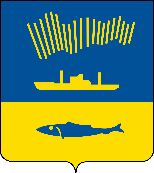 АДМИНИСТРАЦИЯ ГОРОДА МУРМАНСКАП О С Т А Н О В Л Е Н И Е 17.12.2020                                                                                                         № 2950В соответствии со статьей 179 Бюджетного кодекса Российской Федерации, Федеральным законом от 06.10.2003 № 131-ФЗ «Об общих принципах организации местного самоуправления в Российской Федерации», Уставом муниципального образования город Мурманск, постановлением администрации города Мурманска от 21.08.2013 № 2143 «Об утверждении Порядка разработки, реализации и оценки эффективности муниципальных программ города Мурманска», в целях повышения эффективности и результативности расходования бюджетных средств п о с т а н о в л я ю: 1. Внести в муниципальную программу города Мурманска «Развитие конкурентоспособной экономики» на 2018-2024 годы, утвержденную постановлением администрации города Мурманска от 10.11.2017 № 3598 
(в ред. постановлений от 29.01.2018 № 165, от 06.09.2018 № 3001, от 18.12.2018 № 4402, от 19.12.2018 № 4416, от 27.06.2019 № 2186, от 12.11.2019 № 3751, 
от 12.12.2019 № 4183, от 16.12.2019 № 4229, от 01.04.2020 № 884, от 07.08.2020 № 1871, от 02.11.2020 № 2535, от 17.12.2020 № 2940), следующие изменения:1.1. Строку «Финансовое обеспечение программы» раздела «Паспорт муниципальной программы» изложить в следующей редакции:1.2. В строке «Ожидаемые конечные результаты реализации программы» раздела «Паспорт муниципальной программы» слова «- создать условия для развития МСП в городе Мурманске;» заменить словами «- создать благоприятные условия для развития МСП, а также для осуществления деятельности физическими лицами, не являющимися индивидуальными предпринимателями и применяющими специальный налоговый режим «Налог на профессиональный доход» (далее – самозанятые граждане), в городе Мурманске;»1.3. В разделе I «Подпрограмма «Повышение инвестиционной 
и туристской привлекательности города Мурманска» на 2018-2024 годы»:1.3.1. Строку «Финансовое обеспечение подпрограммы» подраздела «Паспорт подпрограммы» изложить в следующей редакции:1.3.2. Пункт 3.1 «Перечень основных мероприятий подпрограммы 
на 2018-2021 годы» и пункт 3.2 «Перечень основных мероприятий подпрограммы на 2022-2024 годы» подраздела 3 «Перечень основных мероприятий подпрограммы» изложить в новой редакции согласно приложению № 1 к настоящему постановлению.1.3.3. Таблицу «Детализация основных мероприятий на 2018-2024 годы» изложить в новой редакции согласно приложению № 2 к настоящему постановлению.1.3.4. Раздел 4 «Обоснование ресурсного обеспечения подпрограммы» изложить в новой редакции согласно приложению № 3 к настоящему постановлению.1.4. В разделе II «Подпрограмма «Развитие и поддержка малого 
и среднего предпринимательства в городе Мурманске» на 2018-2024 годы»:1.4.1. Строку «Финансовое обеспечение подпрограммы» подраздела «Паспорт подпрограммы» изложить в следующей редакции:1.4.2. В строке «Ожидаемые конечные результаты реализации подпрограммы» подраздела «Паспорт подпрограммы» слова «- создать условия для развития МСП в городе Мурманске;» заменить словами «- создать благоприятные условия для развития МСП, а также для осуществления деятельности самозанятыми гражданами в городе Мурманске;».1.4.3. Подраздел 1 «Характеристика проблемы, на решение которой направлена подпрограмма» после второго абзаца дополнить новыми абзацами следующего содержания:«Законом Мурманской области от 29.05.2020 № 2502-01-ЗМО на территории Мурманской области с 01.07.2020 введен в действие специальный налоговый режим «Налог на профессиональный доход», позволяющий легализовать свою деятельность физическим лицам, которые реализуют продукцию собственного производства, выполняют работы или оказывают услуги физическим лицам, предпринимателям или организациям (например, по созданию сайтов, переводу текстов, ремонту квартир, парикмахерских и косметологических услуг) и прочие виды деятельности, подпадающие под специальный налоговый режим. Данная законодательная инициатива позволит снизить теневую занятость и сократить уровень безработицы. Официальная регистрация в качестве самозанятых предусмотрена с 16 лет и предоставляет возможность защищать свои профессиональные и социальные интересы, официально получать и подтверждать свои доходы при кредитовании. Самозанятые граждане наравне с организациями и индивидуальными предпринимателями, относящимся к субъектам МСП, имеют право на получение от органов власти различных видов поддержки, включая информационно-консультационную, финансовую и имущественную.».1.4.4. В таблице подраздела 2 «Основные цели и задачи подпрограммы, целевые показатели (индикаторы) реализации подпрограммы» слова «Создание условий для развития МСП в городе Мурманске» заменить словами «Создание условий для развития МСП, а также для осуществления деятельности самозанятыми гражданами в городе Мурманске».1.4.5. Пункт 3.1 «Перечень основных мероприятий подпрограммы 
на 2018-2020 годы» и пункт 3.2 «Перечень основных мероприятий подпрограммы на 2021-2024 годы» подраздела 3 «Перечень основных мероприятий подпрограммы» изложить в новой редакции согласно приложению № 4 к настоящему постановлению.1.4.6. Таблицу «Детализация основных мероприятий на 2018-2024 годы» изложить в новой редакции согласно приложению № 5 к настоящему постановлению.1.4.7. Пункт 1 детализации мероприятий подпрограммы после второго абзаца дополнить новым абзацем следующего содержания: «Также правом на получение информационно-консультационной поддержки могут воспользоваться самозанятые граждане.».1.4.8. Пункт 2 детализации мероприятий подпрограммы после четвертого абзаца дополнить новым абзацем следующего содержания:«Начиная с 2021 года оказание финансовой поддержки самозанятым гражданам города Мурманска будет предоставляться в соответствии с Федеральным законом от 24.07.2007 № 209-ФЗ «О развитии малого и среднего предпринимательства в Российской Федерации».».1.4.9. Наименование пункта 3 детализации мероприятий подпрограммы изложить в новой редакции: «3. Оказание имущественной поддержки субъектам МСП и самозанятым гражданам.».1.4.10. Предпоследний и последний абзацы пункта 3 детализации мероприятий подпрограммы изложить в новой редакции: «Перечень размещен на официальном сайте администрации города Мурманска (www.citymurmansk.ru) и на портале информационной поддержки малого и среднего предпринимательства КС в сети Интернет (www.mp.murman.ru).В соответствии с Федеральным законом от 24.07.2007 № 209-ФЗ «О развитии малого и среднего предпринимательства в Российской Федерации» и Федеральным законом 02.08.2019 № 279-ФЗ «О внесении изменений в Федеральный закон «О развитии малого и среднего предпринимательства в Российской Федерации» в целях формирования единого реестра субъектов малого и среднего предпринимательства  получателей поддержки» сведения о субъектах МСП и самозанятых гражданах, получивших имущественную поддержку, размещаются в Едином реестре субъектов МСП – получателей поддержки на сайте ФНС России в сети Интернет (rmsp-pp.nalog.ru).».1.4.11. Пункт 3 детализации мероприятий подпрограммы дополнить новым последним абзацем следующего содержания:«Имущественная поддержка в виде предоставления в аренду муниципального имущества города Мурманска без проведения торгов с установлением льготной арендной платы оказывается самозанятым гражданам в соответствии с Федеральным законом от 24.07.2007 № 209-ФЗ «О развитии малого и среднего предпринимательства в Российской Федерации».».1.4.12. Раздел 4 «Обоснование ресурсного обеспечения подпрограммы» изложить в новой редакции согласно приложению № 6 к настоящему постановлению.1.5. В разделе III «Аналитическая ведомственная целевая программа «Обеспечение деятельности комитета по экономическому развитию администрации города Мурманска» на 2018-2024 годы»:1.5.1. Строку «Финансовое обеспечение АВЦП» подраздела «Паспорт АВЦП» изложить в следующей редакции:1.5.2. Пункт 3.1 «Перечень основных мероприятий АВЦП на 
2018-2021 годы» подраздела 3 «Перечень основных мероприятий АВЦП» изложить в новой редакции согласно приложению № 7 к настоящему постановлению.2. Отделу информационно-технического обеспечения и защиты информации администрации города Мурманска (Кузьмин А.Н.) разместить настоящее постановление с приложениями на официальном сайте администрации города Мурманска в сети Интернет.3. Редакции газеты «Вечерний Мурманск» (Хабаров В.А.) опубликовать настоящее постановление с приложениями.4. Настоящее постановление вступает в силу со дня официального опубликования и распространяется на правоотношения, возникшие 
с 01.01.2021.5. Контроль за выполнением настоящего постановления возложить 
на заместителя главы администрации города Мурманска Синякаева Р.Р.Глава администрации города Мурманска                                                                                 Е.В. НикораПриложение № 1к постановлению администрациигорода Мурманскаот 17.12.2020 № 29503.1. Перечень основных мероприятий подпрограммы на 2018-2021 годы3.2. Перечень основных мероприятий подпрограммы на 2022-2024 годы___________________________________Приложение № 2к постановлению администрациигорода Мурманскаот 17.12.2020 № 2950Детализация основных мероприятий на 2018-2024 годы_____________________________________Приложение № 3к постановлению администрациигорода Мурманскаот 17.12.2020 № 29504. Обоснование ресурсного обеспечения подпрограммы________________________________Приложение № 4к постановлению администрациигорода Мурманскаот 17.12.2020 № 29503.1. Перечень основных мероприятий подпрограммы на 2018-2020 годы3.2. Перечень основных мероприятий подпрограммы на 2021-2024 годы__________________________________Приложение № 5к постановлению администрациигорода Мурманскаот 17.12.2020 № 2950Детализация основных мероприятий на 2018-2024 годы__________________________________Приложение № 6к постановлению администрациигорода Мурманскаот 17.12.2020 № 29504. Обоснование ресурсного обеспечения подпрограммы___________________________Приложение № 7к постановлению администрациигорода Мурманскаот 17.12.2020 № 29503.1. Перечень основных мероприятий АВЦП на 2018 - 2021 годы3.2. Перечень основных мероприятий АВЦП на 2022-2024 годы________________________Финансовое обеспечение программыВсего по программе: 253 358,7 тыс. руб., 
в т.ч.: - за счет средств бюджета муниципального образования город Мурманск (далее – МБ) 247 906,0 тыс. руб., из них: 2018 год – 34 188,6 тыс. руб., 2019 год – 35 679,3 тыс. руб.,2020 год – 42 195,8 тыс. руб., 2021 год – 33 391,3 тыс. руб.,2022 год – 33 492,7 тыс. руб.,2023 год – 33 492,7 тыс. руб.,2024 год – 35 465,6 тыс. руб.,- за счет средств областного бюджета (далее –ОБ) 5 452,7 тыс. руб., из них:2018 год – 1 154,4 тыс. руб.,2019 год – 1 161,7 тыс. руб.,2020 год – 671,4 тыс. руб.,2021 год – 753,2 тыс. руб.,2022 год – 495,4 тыс. руб.,2023 год – 495,4 тыс. руб.,2024 год – 721,2 тыс. руб.Финансовое обеспечение подпрограммыВсего по подпрограмме: 15 705,8 тыс. руб., 
в т.ч.: МБ: 15 705,8 тыс. руб., из них:2018 год – 2 481,2 тыс. руб., 2019 год – 3 065,2 тыс. руб.,2020 год – 1 848,4 тыс. руб., 2021 год – 1 834,4 тыс. руб.,2022 год – 1 914,7 тыс. руб.,2023 год – 1 914,7 тыс. руб.,2024 год – 2 647,2 тыс. руб.Также возможно софинансирование 
на конкурсной основе из областного 
и федерального бюджетовФинансовое обеспечение подпрограммыВсего по подпрограмме: 41 095,9 тыс. руб., 
в т.ч.: МБ: 40 128,1 тыс. руб., из них:2018 год – 5 502,6 тыс. руб., 2019 год – 4 746,5 тыс. руб.,2020 год – 12 067,2 тыс. руб., 2021 год – 4 054,0 тыс. руб.,2022 год – 4 275,0 тыс. руб.,2023 год – 4 275,0 тыс. руб.,2024 год – 5 207,8 тыс. руб.,ОБ: 967,8 тыс. руб., из них:2018 год – 500,0 тыс. руб.,2019 год – 467,8 тыс. руб.Финансовое обеспечение АВЦПВсего по АВЦП: 196 557,0 тыс. руб., 
в т.ч.: МБ: 192 072,1 тыс. руб., из них:2018 год – 26 204,8 тыс. руб., 2019 год – 27 867,6 тыс. руб.,2020 год – 28 280,2 тыс. руб., 2021 год – 27 502,9 тыс. руб.,2022 год – 27 303,0 тыс. руб.,2023 год – 27 303,0 тыс. руб.,2024 год – 27 610,6 тыс. руб.,ОБ: 4 484,9 тыс. руб., из них:2018 год – 654,4 тыс. руб.,2019 год – 693,9 тыс. руб.,2020 год – 671,4 тыс. руб.,2021 год – 753,2 тыс. руб.,2022 год – 495,4 тыс. руб.,2023 год – 495,4 тыс. руб.,2024 год – 721,2 тыс. руб.№ п/пЦель, задачи, основные мероприятияСрок выпол-нения (кв., год)Источ-ники финан- сиро-ванияОбъемы финансирования (тыс. руб.)Объемы финансирования (тыс. руб.)Объемы финансирования (тыс. руб.)Объемы финансирования (тыс. руб.)Объемы финансирования (тыс. руб.)Показатели (индикаторы) результативности выполнения основных мероприятийПоказатели (индикаторы) результативности выполнения основных мероприятийПоказатели (индикаторы) результативности выполнения основных мероприятийПоказатели (индикаторы) результативности выполнения основных мероприятийПоказатели (индикаторы) результативности выполнения основных мероприятийИсполнители, перечень организаций, участвующих в реализации основных мероприятий№ п/пЦель, задачи, основные мероприятияСрок выпол-нения (кв., год)Источ-ники финан- сиро-ваниявсего2018201920202021Наименование2018201920202021Исполнители, перечень организаций, участвующих в реализации основных мероприятий123456789101112131415Цель: создание условий для развития инвестиционной и туристской деятельности на территории города Мурманска Цель: создание условий для развития инвестиционной и туристской деятельности на территории города Мурманска Цель: создание условий для развития инвестиционной и туристской деятельности на территории города Мурманска Цель: создание условий для развития инвестиционной и туристской деятельности на территории города Мурманска Цель: создание условий для развития инвестиционной и туристской деятельности на территории города Мурманска Цель: создание условий для развития инвестиционной и туристской деятельности на территории города Мурманска Цель: создание условий для развития инвестиционной и туристской деятельности на территории города Мурманска Цель: создание условий для развития инвестиционной и туристской деятельности на территории города Мурманска Цель: создание условий для развития инвестиционной и туристской деятельности на территории города Мурманска Цель: создание условий для развития инвестиционной и туристской деятельности на территории города Мурманска Цель: создание условий для развития инвестиционной и туристской деятельности на территории города Мурманска Цель: создание условий для развития инвестиционной и туристской деятельности на территории города Мурманска Цель: создание условий для развития инвестиционной и туристской деятельности на территории города Мурманска Цель: создание условий для развития инвестиционной и туристской деятельности на территории города Мурманска Цель: создание условий для развития инвестиционной и туристской деятельности на территории города Мурманска Цель: создание условий для развития инвестиционной и туристской деятельности на территории города Мурманска 1.Основное мероприятие: развитие инвестиционной и туристской деятельности на территории города Мурманска2018-2021Всего:9 229,22 481,23 065,21 848,41 834,4Количество мероприятий по развитию инвестиционной и туристской деятельности на территории города Мурманска, ед.24252525КЭР АГМ1.Основное мероприятие: развитие инвестиционной и туристской деятельности на территории города Мурманска2018-2021МБ9 229,22 481,23 065,21 848,41 834,4Количество мероприятий по развитию инвестиционной и туристской деятельности на территории города Мурманска, ед.24252525КЭР АГМ1.1.Мероприятия по повышению инвестиционной привлекательности и развитию туристской деятельности на территории города Мурманска2018-2021МБ2 270,3459,2502,4739,4569,3Количество мероприятий по повышению инвестиционной привлекательности города Мурманска, ед.1091010КЭР АГМ123344556677889910111213141515Количество мероприятий по развитию внутреннего и въездного туризма в городе Мурманске, ед.34441.2.Оплата членских взносов муниципального образования город Мурманск за участие в организациях межмуниципального сотрудничестваОплата членских взносов муниципального образования город Мурманск за участие в организациях межмуниципального сотрудничества2018-20212018-2021МБМБ4 331,14 331,11 098,61 098,61 088,31 088,31 072,21 072,21 072,0Количество мероприятий, ед.11111КЭР АГМКЭР АГМ1.2.Оплата членских взносов муниципального образования город Мурманск за участие в организациях межмуниципального сотрудничестваОплата членских взносов муниципального образования город Мурманск за участие в организациях межмуниципального сотрудничества2018-20212018-2021МБМБ4 331,14 331,11 098,61 098,61 088,31 088,31 072,21 072,21 072,0Количество организаций межмуниципального сотрудничества, членом которых является город Мурманск, ед.33333КЭР АГМКЭР АГМ1.3.Проведение презентационных мероприятий в городе, регионах РФ и за рубежомПроведение презентационных мероприятий в городе, регионах РФ и за рубежом2018-20212018-2021МБМБ2 627,82 627,8923,4923,41 474,51 474,536,836,8193,1Количество мероприятий, ед.1011111010КЭР АГМКЭР АГМВсего по мероприятиям:Всего по мероприятиям:Всего по мероприятиям:Всего по мероприятиям:Всего Всего 9 229,29 229,22 481,22 481,23 065,23 065,21 848,41 848,41 834,4Всего по мероприятиям:Всего по мероприятиям:Всего по мероприятиям:Всего по мероприятиям:МБ МБ 9 229,29 229,22 481,22 481,23 065,23 065,21 848,41 848,41 834,4№ п/пЦель, задачи, основные мероприятияСрок выполнения (кв., год)Источ ники финан сированияОбъемы финансирования (тыс. руб.)Объемы финансирования (тыс. руб.)Объемы финансирования (тыс. руб.)Объемы финансирования (тыс. руб.)Показатели (индикаторы) результативности выполнения основных мероприятийПоказатели (индикаторы) результативности выполнения основных мероприятийПоказатели (индикаторы) результативности выполнения основных мероприятийПоказатели (индикаторы) результативности выполнения основных мероприятийИсполнители, перечень организаций, участвующих в реализации основных мероприятий№ п/пЦель, задачи, основные мероприятияСрок выполнения (кв., год)Источ ники финан сированиявсего202220232024Наименование202220232024Исполнители, перечень организаций, участвующих в реализации основных мероприятий12345678910111213Цель: создание условий для развития инвестиционной и туристской деятельности на территории города Мурманска Цель: создание условий для развития инвестиционной и туристской деятельности на территории города Мурманска Цель: создание условий для развития инвестиционной и туристской деятельности на территории города Мурманска Цель: создание условий для развития инвестиционной и туристской деятельности на территории города Мурманска Цель: создание условий для развития инвестиционной и туристской деятельности на территории города Мурманска Цель: создание условий для развития инвестиционной и туристской деятельности на территории города Мурманска Цель: создание условий для развития инвестиционной и туристской деятельности на территории города Мурманска Цель: создание условий для развития инвестиционной и туристской деятельности на территории города Мурманска Цель: создание условий для развития инвестиционной и туристской деятельности на территории города Мурманска Цель: создание условий для развития инвестиционной и туристской деятельности на территории города Мурманска Цель: создание условий для развития инвестиционной и туристской деятельности на территории города Мурманска Цель: создание условий для развития инвестиционной и туристской деятельности на территории города Мурманска Цель: создание условий для развития инвестиционной и туристской деятельности на территории города Мурманска 123456789101112131.Основное мероприятие: развитие инвестиционной и туристской деятельности на территории города Мурманска2022-2024Всего:6 476,61 914,71 914,7 2 647,2Количество мероприятий по развитию инвестиционной и туристской деятельности на территории города Мурманска, ед.232325КЭР АГМ1.Основное мероприятие: развитие инвестиционной и туристской деятельности на территории города Мурманска2022-2024МБ6 476,61 914,71 914,7 2 647,2Количество мероприятий по развитию инвестиционной и туристской деятельности на территории города Мурманска, ед.232325КЭР АГМ1.1Мероприятия по повышению инвестиционной привлекательности и развитию туристской деятельности города Мурманска2022-2024МБ1 676,0512,0512,0652,0Количество мероприятий по повышению инвестиционной привлекательности города Мурманска, ед.88101.1Мероприятия по повышению инвестиционной привлекательности и развитию туристской деятельности города Мурманска2022-2024МБ1 676,0512,0512,0652,0Количество мероприятий по развитию внутреннего и въездного туризма в городе Мурманске, ед.4441.2.Оплата членских взносов муниципального образования город Мурманск за участие в организациях межмуниципального сотрудничества2022-2024МБ3 243,01 072,01 072,01 099,0Количество мероприятий, ед.111КЭР АГМ1.2.Оплата членских взносов муниципального образования город Мурманск за участие в организациях межмуниципального сотрудничества2022-2024МБ3 243,01 072,01 072,01 099,0Количество организаций межмуниципального сотрудничества, членом которых является город Мурманск, ед.333КЭР АГМ1.3.Проведение презентационных мероприятий в городе, регионах РФ и за рубежом2022-2024МБ1 557,6330,7330,7896,2Количество мероприятий, ед.101010КЭР АГМВсего по мероприятиям:Всего по мероприятиям:Всего 6 476,61 914,71 914,7 2 647,2Всего по мероприятиям:Всего по мероприятиям:МБ 6 476,61 914,71 914,72 647,2№ п/пОсновные мероприятия/ направления расходовСрок выполнения (кв., год)Источники финансированияОбъемы финансирования (тыс. руб.)Объемы финансирования (тыс. руб.)Объемы финансирования (тыс. руб.)Объемы финансирования (тыс. руб.)Объемы финансирования (тыс. руб.)Объемы финансирования (тыс. руб.)Объемы финансирования (тыс. руб.)Объемы финансирования (тыс. руб.)№ п/пОсновные мероприятия/ направления расходовСрок выполнения (кв., год)Источники финансированиявсего20182019202020212022202320241234567891011121.1.Основное мероприятие: развитие инвестиционной и туристской деятельности на территории города Мурманска2018-2024 МБ3 946,3459,2502,4739,4569,3512,0512,0652,01.1.1.Мероприятия по повышению инвестиционной привлекательности города Мурманска2018-2024МБ 2 072,1258,3273,0410,8285,0235,0235,0375,01.1.2.Мероприятия по развитию внутреннего и въездного туризма в городе Мурманске2018-2024 МБ1 874,2200,9229,4328,6284,3277,0277,0277,0Источник финансированияВсего, тыс. руб.В том числе по годам реализации, тыс. руб.В том числе по годам реализации, тыс. руб.В том числе по годам реализации, тыс. руб.В том числе по годам реализации, тыс. руб.В том числе по годам реализации, тыс. руб.В том числе по годам реализации, тыс. руб.В том числе по годам реализации, тыс. руб.Источник финансированияВсего, тыс. руб.2018201920202021202220232024123456789Всего по подпрограмме:15 705,82 481,23 065,21 848,41 834,41 914,71 914,72 647,2в том числе за счет:в том числе за счет:в том числе за счет:в том числе за счет:в том числе за счет:в том числе за счет:в том числе за счет:в том числе за счет:в том числе за счет:средств бюджета муниципального образования город Мурманск15 705,82 481,23 065,21 848,41 834,41 914,71 914,72 647,2№Цель, задачи, основные мероприятияСрок выпол-нения (кв., год)Источ-ники финан- сирова-нияОбъемы финансирования, тыс. руб.Объемы финансирования, тыс. руб.Объемы финансирования, тыс. руб.Объемы финансирования, тыс. руб.Показатели (индикаторы) результативности выполнения основных мероприятийПоказатели (индикаторы) результативности выполнения основных мероприятийПоказатели (индикаторы) результативности выполнения основных мероприятийПоказатели (индикаторы) результативности выполнения основных мероприятийИсполнители, перечень организаций, участвующих в реализации основных мероприятий№Цель, задачи, основные мероприятияСрок выпол-нения (кв., год)Источ-ники финан- сирова-нияВсего201820192020Наименование, ед.201820192020Исполнители, перечень организаций, участвующих в реализации основных мероприятий12345678910111213Цель: создание условий для развития малого и среднего предпринимательства в городе МурманскеЦель: создание условий для развития малого и среднего предпринимательства в городе МурманскеЦель: создание условий для развития малого и среднего предпринимательства в городе МурманскеЦель: создание условий для развития малого и среднего предпринимательства в городе МурманскеЦель: создание условий для развития малого и среднего предпринимательства в городе МурманскеЦель: создание условий для развития малого и среднего предпринимательства в городе МурманскеЦель: создание условий для развития малого и среднего предпринимательства в городе МурманскеЦель: создание условий для развития малого и среднего предпринимательства в городе МурманскеЦель: создание условий для развития малого и среднего предпринимательства в городе МурманскеЦель: создание условий для развития малого и среднего предпринимательства в городе МурманскеЦель: создание условий для развития малого и среднего предпринимательства в городе МурманскеЦель: создание условий для развития малого и среднего предпринимательства в городе Мурманске1.Основное мероприятие: развитие МСП в городе Мурманске2018-2020Всего:в т.ч.:23 284,16 002,65 214,312 067,2Количество начинающих и действующих предпринимателей города Мурманска, которым были оказаны основные виды поддержки, ед.2 3603 7501 450КЭР АГМ, организации инфраструктуры поддержки субъектов МСП, КИО1.Основное мероприятие: развитие МСП в городе Мурманске2018-2020МБ22 316,35 502,64 746,512 067,2Количество начинающих и действующих предпринимателей города Мурманска, которым были оказаны основные виды поддержки, ед.2 3603 7501 450КЭР АГМ, организации инфраструктуры поддержки субъектов МСП, КИО1.Основное мероприятие: развитие МСП в городе Мурманске2018-2020ОБ967,8500,0467,8-Количество начинающих и действующих предпринимателей города Мурманска, которым были оказаны основные виды поддержки, ед.2 3603 7501 450КЭР АГМ, организации инфраструктуры поддержки субъектов МСП, КИО1.Основное мероприятие: развитие МСП в городе Мурманске2018-2020ФБ----Количество начинающих и действующих предпринимателей города Мурманска, которым были оказаны основные виды поддержки, ед.2 3603 7501 450КЭР АГМ, организации инфраструктуры поддержки субъектов МСП, КИО1.1.Оказание информационно-консультационной и финансовой поддержки субъектов МСП2018-2020МБ22 316,35 502,64 746,512 067,2Функционирование информационного портала Координационного совета, да - 1, нет - 0 111КЭР АГМ, организации инфраструктуры поддержки субъектов МСП1.1.Оказание информационно-консультационной и финансовой поддержки субъектов МСП2018-2020ОБ967,8500,0467,8-Функционирование Координационного совета, да - 1, нет - 0 111КЭР АГМ, организации инфраструктуры поддержки субъектов МСП1.1.Оказание информационно-консультационной и финансовой поддержки субъектов МСП2018-2020ФБ----Количество мероприятий (семинары, тренинги, конференции, круглые столы) по вопросам развития и поддержки МСП, шт.120140140КЭР АГМ, организации инфраструктуры поддержки субъектов МСП1234444456789Количество участников, посетивших мероприятия (семинары, тренинги, конференции, круглые столы) по вопросам развития и поддержки МСП, чел.2 1003 0001 150Количество субъектов МСП, получивших финансовую поддержку, шт.101128Количество конкурсов, выставок, ярмарок, шт.884Количество участников конкурсов, выставок, ярмарок, ед.7590511.2.Оказание имущественной поддержки субъектов МСП2018-2020Не требует финансированияНе требует финансированияНе требует финансированияНе требует финансированияНе требует финансированияКоличество муниципальных объектов, переданных субъектам МСП в качестве имущественной поддержки, шт.978380КИО1.2.Оказание имущественной поддержки субъектов МСП2018-2020Не требует финансированияНе требует финансированияНе требует финансированияНе требует финансированияНе требует финансированияКоличество новых объектов, включенных в перечень муниципального имущества города Мурманска, предназначенного для оказания имущественной поддержки субъектам МСП, шт.6115КИОВсего по мероприятиямВсего:в т.ч.:23 284,16 002,65 214,312 067,2Всего по мероприятиямМБ22 316,35 502,64 746,512 067,2Всего по мероприятиямОБ967,8500,0467,8-Всего по мероприятиямФБ----№Цель, задачи, основные мероприятияСрок выполнения (кв., год)Источ ники финансированияОбъемы финансирования, тыс. руб.Объемы финансирования, тыс. руб.Объемы финансирования, тыс. руб.Объемы финансирования, тыс. руб.Объемы финансирования, тыс. руб.Показатели (индикаторы) результативности выполнения основных мероприятийПоказатели (индикаторы) результативности выполнения основных мероприятийПоказатели (индикаторы) результативности выполнения основных мероприятийПоказатели (индикаторы) результативности выполнения основных мероприятийПоказатели (индикаторы) результативности выполнения основных мероприятийИсполнители, перечень организаций, участвующих в реализации основных мероприятий№Цель, задачи, основные мероприятияСрок выполнения (кв., год)Источ ники финансированияВсего2021202220232024Наименование, ед.2021202220232024Исполнители, перечень организаций, участвующих в реализации основных мероприятий123456789101112131415Цель: создание условий для развития малого и среднего предпринимательства в городе Мурманске Цель: создание условий для развития малого и среднего предпринимательства в городе Мурманске Цель: создание условий для развития малого и среднего предпринимательства в городе Мурманске Цель: создание условий для развития малого и среднего предпринимательства в городе Мурманске Цель: создание условий для развития малого и среднего предпринимательства в городе Мурманске Цель: создание условий для развития малого и среднего предпринимательства в городе Мурманске Цель: создание условий для развития малого и среднего предпринимательства в городе Мурманске Цель: создание условий для развития малого и среднего предпринимательства в городе Мурманске Цель: создание условий для развития малого и среднего предпринимательства в городе Мурманске Цель: создание условий для развития малого и среднего предпринимательства в городе Мурманске Цель: создание условий для развития малого и среднего предпринимательства в городе Мурманске Цель: создание условий для развития малого и среднего предпринимательства в городе Мурманске Цель: создание условий для развития малого и среднего предпринимательства в городе Мурманске Цель: создание условий для развития малого и среднего предпринимательства в городе Мурманске 1.Основное мероприятие: развитие МСП в городе Мурманске2021-2024Всего: в т.ч.:17 811,84 054,04 275,04 275,05 207,8Количество начинающих и действующих предпринимателей города Мурманска, которым были оказаны основные виды поддержки, ед.3 8003 8003 8003 800КЭР АГМ1.Основное мероприятие: развитие МСП в городе Мурманске2021-2024МБ 17 811,84 054,04 275,04 275,05 207,8Количество начинающих и действующих предпринимателей города Мурманска, которым были оказаны основные виды поддержки, ед.3 8003 8003 8003 800КЭР АГМ1.Основное мероприятие: развитие МСП в городе Мурманске2021-2024ОБ -----Количество начинающих и действующих предпринимателей города Мурманска, которым были оказаны основные виды поддержки, ед.3 8003 8003 8003 800КЭР АГМ1.Основное мероприятие: развитие МСП в городе Мурманске2021-2024ФБ-----Количество начинающих и действующих предпринимателей города Мурманска, которым были оказаны основные виды поддержки, ед.3 8003 8003 8003 800КЭР АГМ1.1.Оказание информационно-консультационной и финансовой поддержки субъектов МСП2021-2024МБ 17 811,84 054,04 275,04 275,05 207,8Функционирование информационного портала Координационного совета, да - 1, нет - 0 1111КЭР АГМ, организации инфраструктуры поддержки субъектов МСП1.1.Оказание информационно-консультационной и финансовой поддержки субъектов МСП2021-2024ОБ -----Функционирование информационного портала Координационного совета, да - 1, нет - 0 1111КЭР АГМ, организации инфраструктуры поддержки субъектов МСП1.1.Оказание информационно-консультационной и финансовой поддержки субъектов МСП2021-2024ФБ-----Функционирование информационного портала Координационного совета, да - 1, нет - 0 1111КЭР АГМ, организации инфраструктуры поддержки субъектов МСП1.1.Оказание информационно-консультационной и финансовой поддержки субъектов МСП2021-2024ФБ-----Функционирование Координационного совета, да - 1, нет - 0 1111КЭР АГМ, организации инфраструктуры поддержки субъектов МСП1.1.Оказание информационно-консультационной и финансовой поддержки субъектов МСП2021-2024ФБ-----Количество мероприятий (семинары, тренинги, конференции, круглые столы) по вопросам развития и поддержки МСП, шт.140140140140КЭР АГМ, организации инфраструктуры поддержки субъектов МСП123456789101112131415Количество участни- ков, посетивших мероприятия (семинары, тренинги, конференции, круглые столы) по вопросам развития и поддержки МСП, чел.3 1003 1003 1003 100Количество субъектов МСП, получивших финансовую поддержку, шт.15151515Количество конкурсов, выставок, мероприятий выездной торговли, шт.12121212Количество участни-ков конкурсов, выставок, мероприятий выездной торговли, ед.1151151151151.2.Оказание имущественной поддержки субъектов МСП и самозанятых граждан2021-2024Не требует финансированияНе требует финансированияНе требует финансированияНе требует финансированияНе требует финансированияНе требует финансированияКоличество муници- пальных объектов, переданных субъектам МСП и самозанятым гражданам в качестве имущественной поддержки, шт.80808080КИО1.2.Оказание имущественной поддержки субъектов МСП и самозанятых граждан2021-2024Не требует финансированияНе требует финансированияНе требует финансированияНе требует финансированияНе требует финансированияНе требует финансированияКоличество новых объектов, включенных в перечень муниципального имущества города7788КИО123456789101112131415Мурманска, предназначенного для оказания имущественной поддержки субъектам МСП и самозанятым гражданам, шт. 1.3Оказание информационно-консультационной и финансовой поддержки самозанятых граждан2021-2024Не требует финансированияНе требует финансированияНе требует финансированияНе требует финансированияНе требует финансированияНе требует финансированияФункционирование информационного портала Координационного совета, да - 1, нет - 01111КЭР АГМ1.3Оказание информационно-консультационной и финансовой поддержки самозанятых граждан2021-2024Не требует финансированияНе требует финансированияНе требует финансированияНе требует финансированияНе требует финансированияНе требует финансированияФункционирование Координационного совета, да - 1, нет - 0 1111КЭР АГМВсего по мероприятиямВсего: в т.ч.:17 811,84 054,04 275,04 275,05 207,8Всего по мероприятиямМБ 17 811,84 054,04 275,04 275,05 207,8Всего по мероприятиямОБ -----Всего по мероприятиямФБ-----№ п/пОсновные мероприятия / направления расходовСрок выполнения (кв., год)Источники финанси-рованияОбъемы финансирования (тыс. руб.)Объемы финансирования (тыс. руб.)Объемы финансирования (тыс. руб.)Объемы финансирования (тыс. руб.)Объемы финансирования (тыс. руб.)Объемы финансирования (тыс. руб.)Объемы финансирования (тыс. руб.)Объемы финансирования (тыс. руб.)№ п/пОсновные мероприятия / направления расходовСрок выполнения (кв., год)Источники финанси-рованиявсего20182019202020212022202320241234567891011121.1.Основное мероприятие: оказание информационно-консультационной и финансовой поддержки субъектам МСП2018-2024Всего:в т.ч.:41 095,96 002,65 214,312 067,24 054,04 275,04 275,05 207,81.1.Основное мероприятие: оказание информационно-консультационной и финансовой поддержки субъектам МСП2018-2024МБ 40 128,15 502,64 746,512 067,24 054,04 275,04 275,05 207,81.1.Основное мероприятие: оказание информационно-консультационной и финансовой поддержки субъектам МСП2018-2024ОБ 967,8500,0467,8-----1.1.Основное мероприятие: оказание информационно-консультационной и финансовой поддержки субъектам МСП2018-2024ФБ--------1.1.1.Оказание информационно-консультационной поддержки субъектам МСП2018-2024МБ3 292,9415,1489,0195,3540,5540,5540,5572,01.1.2.Оказание финансовой поддержки начинающим и действующим предпринимателям 2018-2024МБ28 905,33 900,02 905,711 149,62 500,02 500,02 500,03 450,01.1.2.Оказание финансовой поддержки начинающим и действующим предпринимателям 2018-2024ОБ967,8500,0467,8-----1.1.2.Оказание финансовой поддержки начинающим и действующим предпринимателям 2018-2024ФБ--------1.1.3.Проведение городских конкурсов, выставок, ярмарок 2018-2024МБ 7 929,91 187,51 351,8722,31 013,51 234,51 234,51 185,8Источник финансированияВсего,тыс. руб.В том числе по годам реализации, тыс. руб.В том числе по годам реализации, тыс. руб.В том числе по годам реализации, тыс. руб.В том числе по годам реализации, тыс. руб.В том числе по годам реализации, тыс. руб.В том числе по годам реализации, тыс. руб.В том числе по годам реализации, тыс. руб.Источник финансированияВсего,тыс. руб.2018 2019 2020 2021202220232024Всего по подпрограмме:41 095,96 002,65 214,312 067,24 054,04 275,04 275,05 207,8в том числе за счет:средств бюджета муниципального образования город Мурманск 40 128,15 502,64 746,512 067,24 054,04 275,04 275,05 207,8средств областного бюджета 967,8500,0467,8-----средств федерального бюджета--------в том числе по заказчикам:КЭР АГМ41 095,96 002,65 214,312 067,24 054,04 275,04 275,05 207,8КИО--------№ п/пЦель, задачи, основные мероприятияСрок выпол-нения (кв., год)Источники финанси-рованияОбъемы финансирования (тыс. руб.)Объемы финансирования (тыс. руб.)Объемы финансирования (тыс. руб.)Объемы финансирования (тыс. руб.)Объемы финансирования (тыс. руб.)Показатели (индикаторы) результативности выполнения основных мероприятийПоказатели (индикаторы) результативности выполнения основных мероприятийПоказатели (индикаторы) результативности выполнения основных мероприятийПоказатели (индикаторы) результативности выполнения основных мероприятийПоказатели (индикаторы) результативности выполнения основных мероприятийИсполнители, перечень организаций, участвующих в реализации основных мероприятий№ п/пЦель, задачи, основные мероприятияСрок выпол-нения (кв., год)Источники финанси-рованиявсего2018201920202021Наименование2018201920202021Исполнители, перечень организаций, участвующих в реализации основных мероприятий123456789101112131415Цель: содействие экономическому развитию города через эффективное выполнение муниципальных функцийЦель: содействие экономическому развитию города через эффективное выполнение муниципальных функцийЦель: содействие экономическому развитию города через эффективное выполнение муниципальных функцийЦель: содействие экономическому развитию города через эффективное выполнение муниципальных функцийЦель: содействие экономическому развитию города через эффективное выполнение муниципальных функцийЦель: содействие экономическому развитию города через эффективное выполнение муниципальных функцийЦель: содействие экономическому развитию города через эффективное выполнение муниципальных функцийЦель: содействие экономическому развитию города через эффективное выполнение муниципальных функцийЦель: содействие экономическому развитию города через эффективное выполнение муниципальных функцийЦель: содействие экономическому развитию города через эффективное выполнение муниципальных функцийЦель: содействие экономическому развитию города через эффективное выполнение муниципальных функцийЦель: содействие экономическому развитию города через эффективное выполнение муниципальных функцийЦель: содействие экономическому развитию города через эффективное выполнение муниципальных функцийЦель: содействие экономическому развитию города через эффективное выполнение муниципальных функцийЦель: содействие экономическому развитию города через эффективное выполнение муниципальных функций1Основное мероприятие: эффективное выполнение муниципальных функций в сфере создания условий для комплексного социально-экономического развития города Мурманска2018-2021Всего:112628,426859,228561,528951,628256,1Количество выполняемых функций, ед.40404040КЭР АГМ1Основное мероприятие: эффективное выполнение муниципальных функций в сфере создания условий для комплексного социально-экономического развития города Мурманска2018-2021МБ109855,526204,827867,628280,227502,9Количество выполняемых функций, ед.40404040КЭР АГМ1Основное мероприятие: эффективное выполнение муниципальных функций в сфере создания условий для комплексного социально-экономического развития города Мурманска2018-2021ОБ2772,9654,4693,9671,4753,2Количество выполняемых функций, ед.40404040КЭР АГМ1.1Расходы на выплаты по оплате труда работников органов местного самоуправления2018-2021Всего:107564,225483,827192,827886,627001,0Количество работников, чел.23232323КЭР АГМ1.1Расходы на выплаты по оплате труда работников органов местного самоуправления2018-2021МБ107564,225483,827192,827886,627001,0Количество работников, чел.23232323КЭР АГМ1.2Расходы на обеспечение функций работников органов местного самоуправления2018-2021Всего:2291,3721,0674,8393,6501,9Количество работников, чел.23232323КЭР АГМ1.2Расходы на обеспечение функций работников органов местного самоуправления2018-2021МБ2291,3721,0674,8393,6501,9Количество работников, чел.23232323КЭР АГМ1234567891011121314151.3Субвенция на осуществление органами местного самоуправления муниципальных образований со статусом городского округа и муниципального района отдельных государственных полномочий по сбору сведений для формирования и ведения торгового реестра2018-2021Всего:1781,2393,1457,3435,4495,4Обеспечение ведения торгового реестра, да - 1, 
нет - 01111КЭР АГМ1.3Субвенция на осуществление органами местного самоуправления муниципальных образований со статусом городского округа и муниципального района отдельных государственных полномочий по сбору сведений для формирования и ведения торгового реестра2018-2021ОБ1781,2393,1457,3435,4495,4Обеспечение ведения торгового реестра, да - 1, 
нет - 01111КЭР АГМ1.4Субвенция на осуществление отдельных государственных полномочий по установлению регулируемых тарифов на перевозки пассажиров и багажа автомобильным транспортом и городским наземным электрическим транспортом2018-2021Всего:991,7261,3236,6236,0257,8Количество рассчитываемых тарифов на перевозки пассажиров и багажа автомо-бильным транспортом и городским наземным электрическим транспортом по муниципальным маршрутам регулярных перевозок, ед.1111КЭР АГМ1.4Субвенция на осуществление отдельных государственных полномочий по установлению регулируемых тарифов на перевозки пассажиров и багажа автомобильным транспортом и городским наземным электрическим транспортом2018-2021ОБ991,7261,3236,6236,0257,8Количество рассчитываемых тарифов на перевозки пассажиров и багажа автомо-бильным транспортом и городским наземным электрическим транспортом по муниципальным маршрутам регулярных перевозок, ед.1111КЭР АГМВсегоВсегоВсего112628,426859,228561,528951,628256,1ВсегоВсегоМБ109855,526204,827867,628280,227502,9ВсегоВсегоОБ2772,9654,4693,9671,4753,2№ п/пЦель, задачи, основные мероприятияСрок выполнения (кв., год)Источ ники финансированияОбъемы финансирования (тыс. руб.)Объемы финансирования (тыс. руб.)Объемы финансирования (тыс. руб.)Объемы финансирования (тыс. руб.)Показатели (индикаторы) результативности выполнения основных мероприятийПоказатели (индикаторы) результативности выполнения основных мероприятийПоказатели (индикаторы) результативности выполнения основных мероприятийПоказатели (индикаторы) результативности выполнения основных мероприятийИсполнители, перечень организаций, участвующих в реализации основных мероприятий№ п/пЦель, задачи, основные мероприятияСрок выполнения (кв., год)Источ ники финансированиявсего202220232024Наименование202220232024Исполнители, перечень организаций, участвующих в реализации основных мероприятий12345678910111213Цель: содействие экономическому развитию города Мурманска через эффективное выполнение муниципальных функций Цель: содействие экономическому развитию города Мурманска через эффективное выполнение муниципальных функций Цель: содействие экономическому развитию города Мурманска через эффективное выполнение муниципальных функций Цель: содействие экономическому развитию города Мурманска через эффективное выполнение муниципальных функций Цель: содействие экономическому развитию города Мурманска через эффективное выполнение муниципальных функций Цель: содействие экономическому развитию города Мурманска через эффективное выполнение муниципальных функций Цель: содействие экономическому развитию города Мурманска через эффективное выполнение муниципальных функций Цель: содействие экономическому развитию города Мурманска через эффективное выполнение муниципальных функций Цель: содействие экономическому развитию города Мурманска через эффективное выполнение муниципальных функций Цель: содействие экономическому развитию города Мурманска через эффективное выполнение муниципальных функций Цель: содействие экономическому развитию города Мурманска через эффективное выполнение муниципальных функций Цель: содействие экономическому развитию города Мурманска через эффективное выполнение муниципальных функций Цель: содействие экономическому развитию города Мурманска через эффективное выполнение муниципальных функций 1.Основное мероприятие: эффективное выполнение муниципальных функций в сфере создания условий для комплексного социально-экономического развития города Мурманска2022-2024Всего:83 928,627 798,427 798,428 331,8Количество выполняемых функций, ед.383838КЭР АГМ1.Основное мероприятие: эффективное выполнение муниципальных функций в сфере создания условий для комплексного социально-экономического развития города Мурманска2022-2024МБ82 216,627 303,027 303,027 610,6Количество выполняемых функций, ед.383838КЭР АГМ1.Основное мероприятие: эффективное выполнение муниципальных функций в сфере создания условий для комплексного социально-экономического развития города Мурманска2022-2024ОБ1 712,0495,4495,4721,2Количество выполняемых функций, ед.383838КЭР АГМ1.1.Расходы на выплаты по оплате труда работников органов местного самоуправления2022-2024Всего:81 276,127 001,027 001,027 274,1Количество работников, чел.232323КЭР АГМ1.1.Расходы на выплаты по оплате труда работников органов местного самоуправления2022-2024МБ81 276,127 001,027 001,027 274,1Количество работников, чел.232323КЭР АГМ1.1.Расходы на выплаты по оплате труда работников органов местного самоуправления2022-2024МБ81 276,127 001,027 001,027 274,1Количество работников, чел.232323КЭР АГМ1.2.Расходы на обеспечение функций работников органов местного самоуправления2022-2024Всего:940,5302,0302,0336,5Количество работников, чел.232323КЭР АГМ1.2.Расходы на обеспечение функций работников органов местного самоуправления2022-2024МБ940,5302,0302,0336,5Количество работников, чел.232323КЭР АГМ1.3.Субвенция на осуществление органами местного самоуправления муниципальных образований со статусом городского округа и муниципального района отдельных государственных полномочий по сбору сведений для формирования и ведения торгового реестра 2022-2024Всего:1 458,5495,4495,4467,7Обеспечение ведения торгового реестра, да - 1, нет - 0111КЭР АГМ1.3.Субвенция на осуществление органами местного самоуправления муниципальных образований со статусом городского округа и муниципального района отдельных государственных полномочий по сбору сведений для формирования и ведения торгового реестра 2022-2024ОБ1 458,5495,4495,4467,7Обеспечение ведения торгового реестра, да - 1, нет - 0111КЭР АГМ123456789101112131.4.Субвенция на осуществление отдельных государственных полномочий по установлению регулируемых тарифов на перевозки пассажиров и багажа автомобильным транспортом и городским наземным электрическим транспортом 2022-2024Всего:253,50,00,0   253,5Обеспечение ведения торгового реестра, да - 1, нет - 0111КЭР АГМ1.4.Субвенция на осуществление отдельных государственных полномочий по установлению регулируемых тарифов на перевозки пассажиров и багажа автомобильным транспортом и городским наземным электрическим транспортом 2022-2024ОБ253,50,00,0253,5Обеспечение ведения торгового реестра, да - 1, нет - 0111КЭР АГМВсего Всего Всего 83 928,627 798,427 798,428 331,8Всего Всего МБ 82 216,627 303,027 303,027 610,6Всего Всего ОБ1 712,0495,4495,4721,2